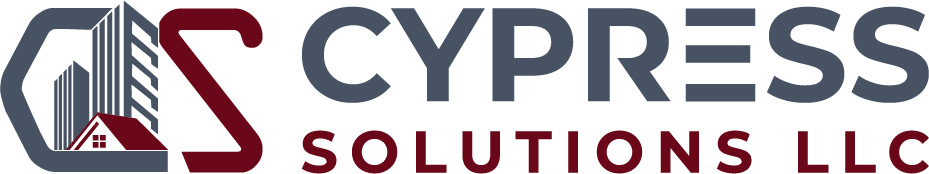 2023 FEDERAL HOLIDAY SCHEDULEDateFederal HolidayMonday, January 2, 2023New Year’s Day (observed)Monday, January 16, 2023Martin Luther King Jr DayFriday, April 7, 2023Good FridayMonday, May 29, 2023Memorial DayMonday, June 19, 2023JuneteenthTuesday, July 4, 2023Independence DayMonday, September 4, 2023Labor DayFriday, November 10, 2023Veterans Day (observed)Thursday, November 23, 2023Thanksgiving DayMonday, December 25, 2023Christmas Day